.Przeczytaj list i wypełnji luki 1-8) tak, aby tekst był loqiczny i poprawny
gramatycznie. Rozpoznawanie i stosowanie struktur leksykalno~gramatycznych. 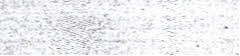 Hi Adrian,Ich habe lange nicht mehr geschrieben, (7.)______________ich einen Unfall hatte.Das ist vor einer Woche wahrend eines FuBballspieJs passiert. Wir hoben (2.) 	_ eine Monnschoft von der Nachbarschule gespielt. Das Spiel stand 2: 1 fur uns. Ich habe 	ein (3.)_________geschossen und gleich danach bin ich ausgerutscht und hingefallen. 	Mein Arm hot mir (4.) ___________und wurde baJd ganz dick. Der Trainer hot den 	Krankenwagen gerufen uild mon hot mich ins (5.) ______________gebrocht. Der Arm war 	(6.) 	und ich bekam einen Gips. Ich rnuss den Gips sechs Wochen Jang troqer: Jetzt habe ich keine Schmerzen mehr und es (7.) _____________mir ganz gut, ober ich 
kann noch Jange nicht spielen. Morgen gehe ich zur Kontrolluntersuchung. Ich hatte, 	(8.) ____________alles in Ordnung ist . Schreib mir bald. Max Im Przyjrzyj się fotografii. Odpowiedz na pytania po niemiecku pełnymi zdaniami. Przetwarzanie treści i wyrażanie ich w języku obcym. 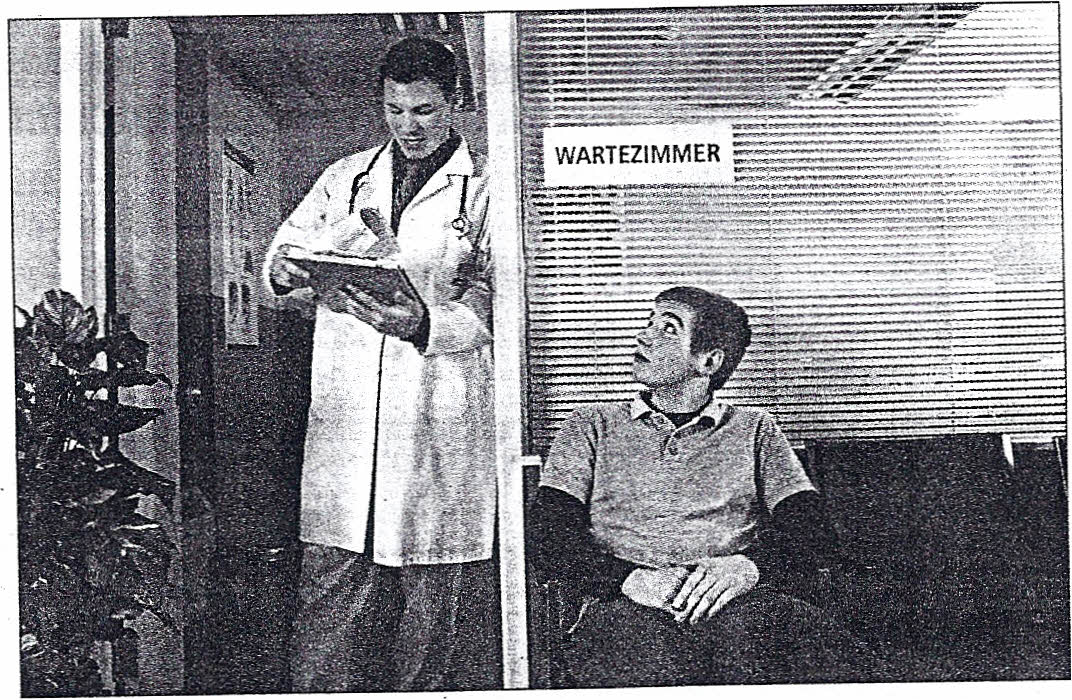 1. Wen siehst du auf dem Bild? 2, Was macht der Junge hier? 3. Gehstdu oft zum Arzt? Warum? 